Лекція 3-4. Тема 4. ВИКОНАННЯ БЮДЖЕТУ(08 вересня)План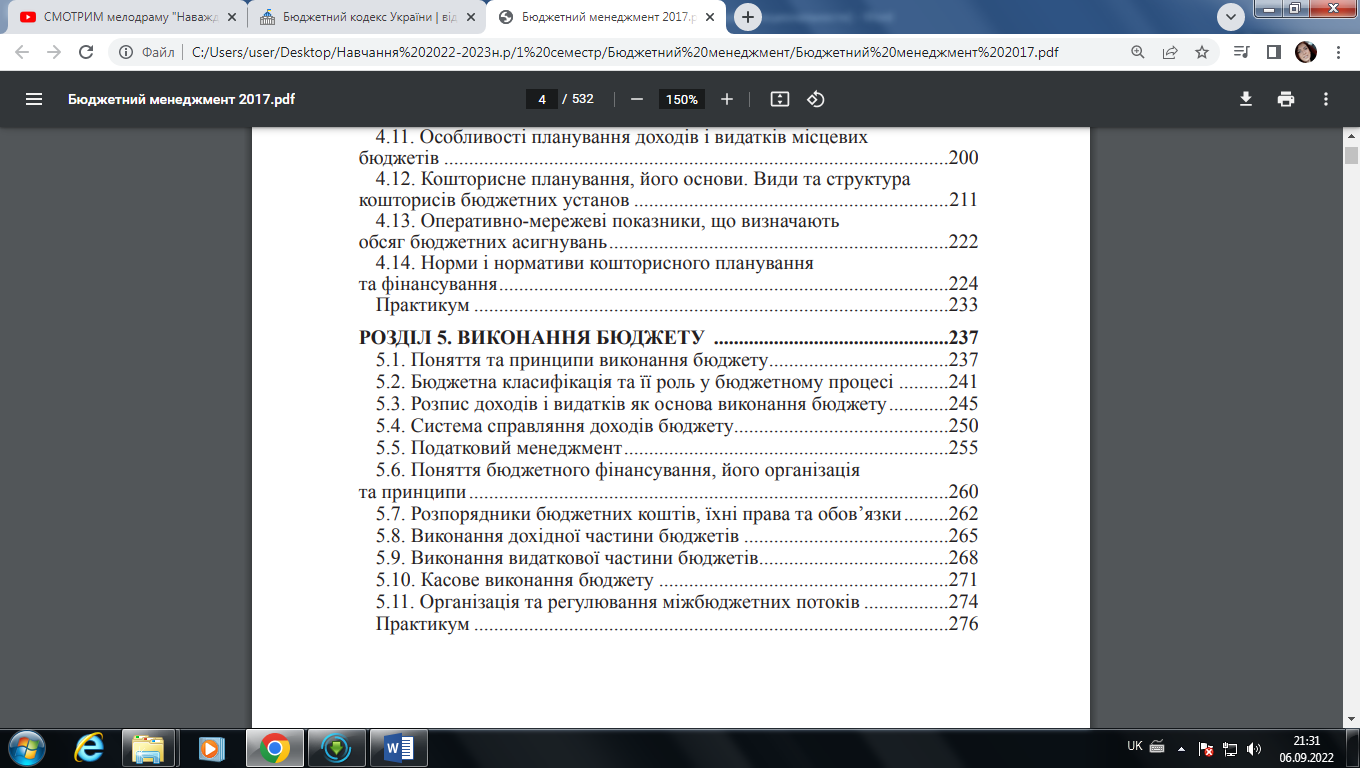 Контрольні запитання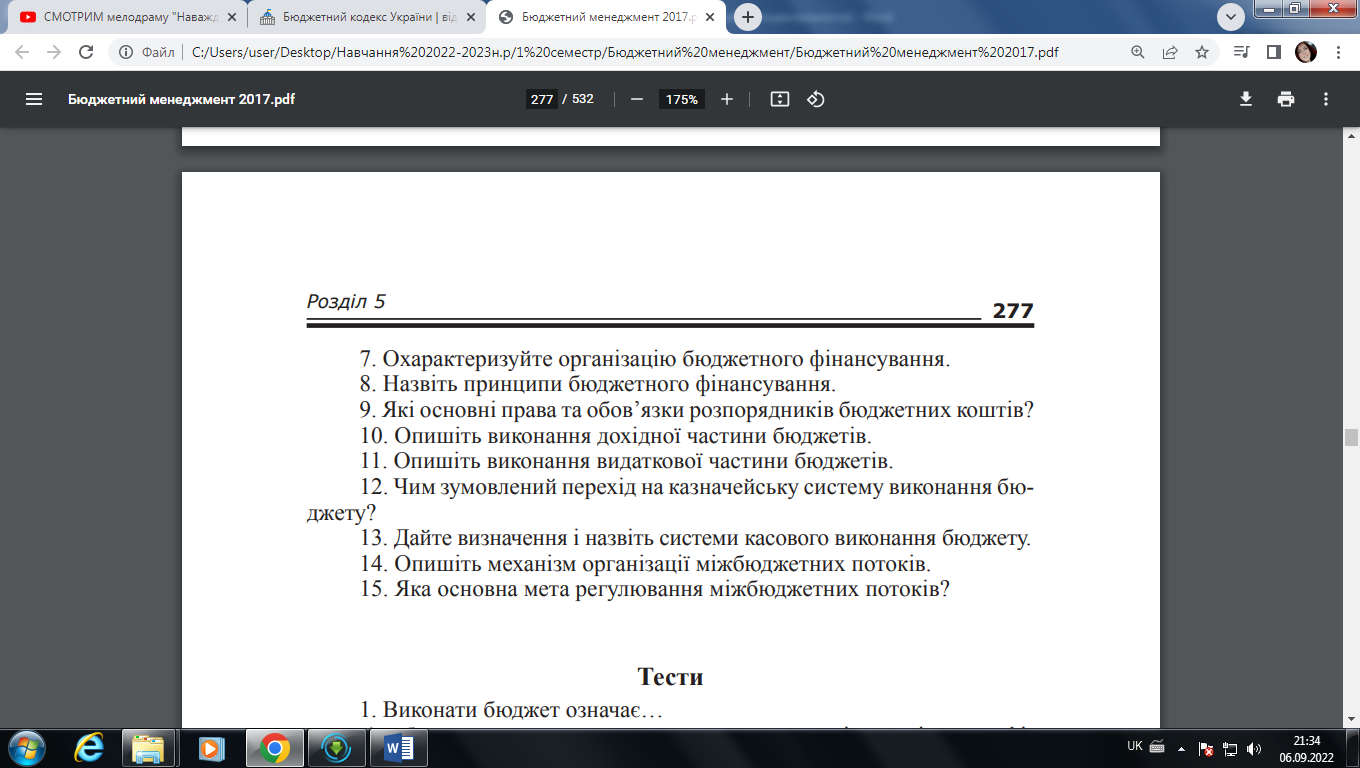 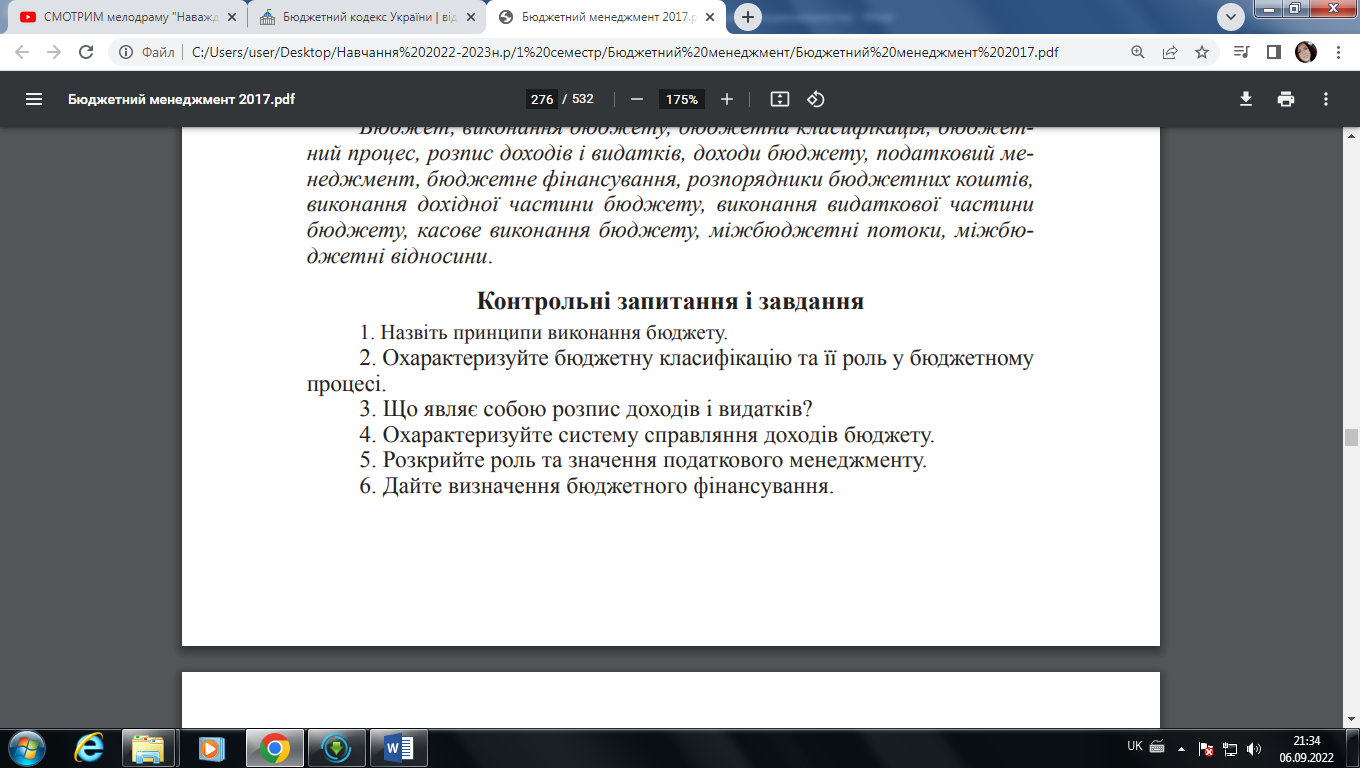 Рекомендована основна літератураБюджетний менеджмент : підруч. / за ред. В. Г. Дем’янишина, Г. Б. Погріщук. – Тернопіль : ТНЕУ, 2017. – 532 с. (Тема-5)